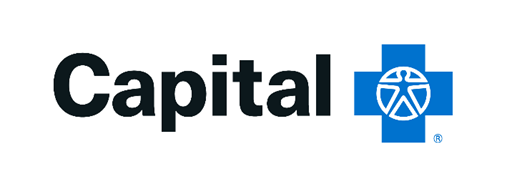 PA Trust Schools 2022/2023 School Year Wellness Plan MonthMonthTopicActivity	CampaignActivity	CampaignActivity	CampaignActivity	CampaignAugustAugustChronic ConditionsChronic ConditionsChronic Conditions*Share the Care Management Flyers*Share the Care Management Flyers*Share the Care Management FlyersSeptemberSeptemberNutritionNutritionNutrition*Share the recipe spotlight video*Share the recipe spotlight video*Share the recipe spotlight videoQuinoa Grain Bowl with Avocado DressingHealthy Blue Rewards Lite Program Flier Quinoa Grain Bowl with Avocado DressingHealthy Blue Rewards Lite Program Flier OctoberOctoberStress Management Stress Management Stress Management *Share the stress management techniques topics*Share the stress management techniques topics*Share the stress management techniques topicsMonthMonthTopicActivity	CampaignActivity	CampaignActivity	CampaignActivity	CampaignNovemberNovemberDiabetes Diabetes Diabetes *Share the Omada Prevention and Management Program Flyers*Share the Omada Prevention and Management Program Flyers*Share the Omada Prevention and Management Program FlyersDigitalDiabetesToolkitDigitalDiabetesToolkitDecemberDecemberHealthy HolidaysHealthy HolidaysHealthy Holidays*Share the healthy holiday video*Share the healthy holiday video*Share the healthy holiday videoBuild a Healthy Holiday PlateBuild a Healthy Holiday PlateJanuary January Virtual CareVirtual CareVirtual Care*Share Virtual Care Flier-check with your Admin to confirm you have this benefit*Share Virtual Care Flier-check with your Admin to confirm you have this benefit*Share Virtual Care Flier-check with your Admin to confirm you have this benefitVirtual Care Virtual Care MonthMonthTopicTopicTopicActivityActivityActivity	Campaign	CampaignFebruary February *Share My Care Finder Flier*Share My Care Finder Flier*Share My Care Finder FlierMy Care FinderMy Care FinderMarchMarch*Share Loop Flier*Share Loop Flier*Share Loop FlierLoop Flier Loop Flier AprilAprilPreventive HealthPreventive HealthPreventive Health*Share the preventive services video, flyer, preventive schedule*Share the preventive services video, flyer, preventive schedule*Share the preventive services video, flyer, preventive schedulePreventive ServicesPreventive ServicesMonthMonthTopicTopicTopicActivityActivityActivity	Campaign	CampaignMayMayMental Health AwarenessMental Health AwarenessMental Health Awareness*Share the mental health services member flyer and breathing exercise video*Share the mental health services member flyer and breathing exercise video*Share the mental health services member flyer and breathing exercise videohttps://capitalbluecross.widencollective.com/portals/c7nlf4qq/BehavioralHealthToolkitMindfulness Breathing Exercisehttps://capitalbluecross.widencollective.com/portals/c7nlf4qq/BehavioralHealthToolkitMindfulness Breathing ExerciseJuneJunePhysical ActivityPhysical ActivityPhysical Activity*Share the strength training flyer*Share the strength training flyer*Share the strength training flyerBlue 365: Fitness your Way Flier Blue 365: Fitness your Way Flier JulyJulySun SafetySun SafetySun Safety*Share the fun in the sun article, tip sheet and the outdoor safety webcast*Share the fun in the sun article, tip sheet and the outdoor safety webcast*Share the fun in the sun article, tip sheet and the outdoor safety webcastOutdoor SafetyOutdoor Safety